臺北市立大同高級中學 110學年度第1學期  國中綜合領域 第  五  次會議紀錄時間：民國 110 年11月11日(星期四) 10 時 10 分地點：童軍教室出席人員：應出席6  人，列席0  人；實際出席 4 人，列席0  人（見簽到表）主席： 蔡麗苑                                       記錄：王芃云主席致詞：今天為教學成果展場布置布置內容：童軍：小隊登山旅行紀錄簿家政：食品表示、超食品加工分組報告臨時動議：無散會：民國110年11月11 日12時00分備註：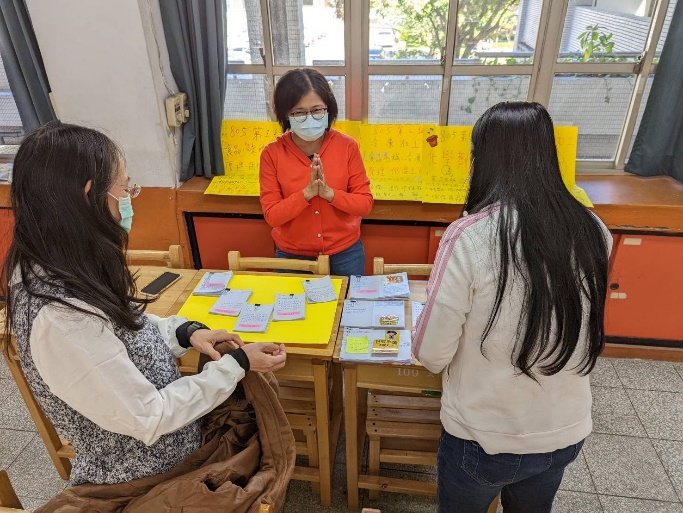 展場布置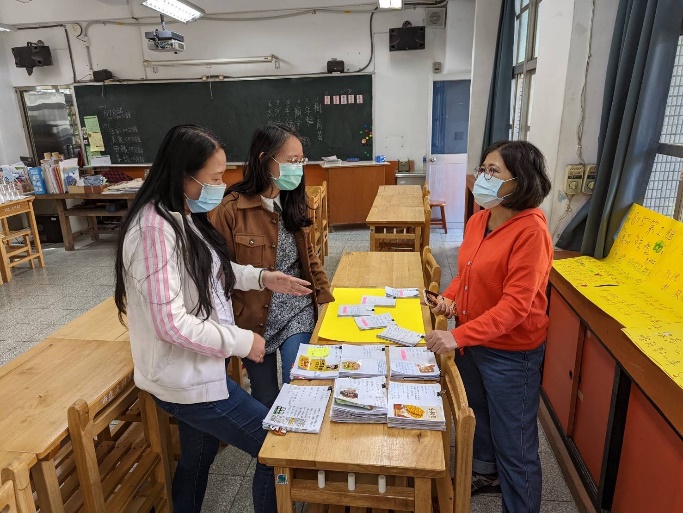 展場布置展場布置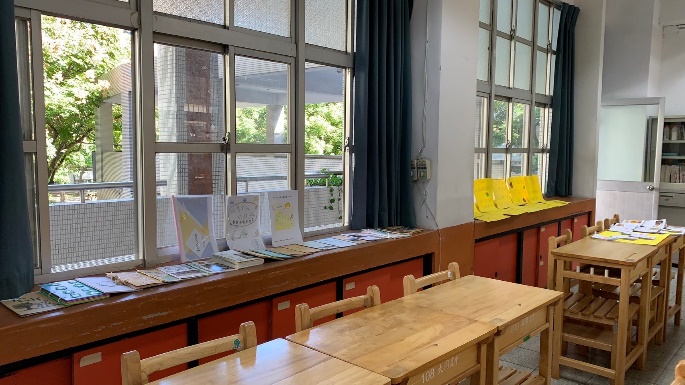 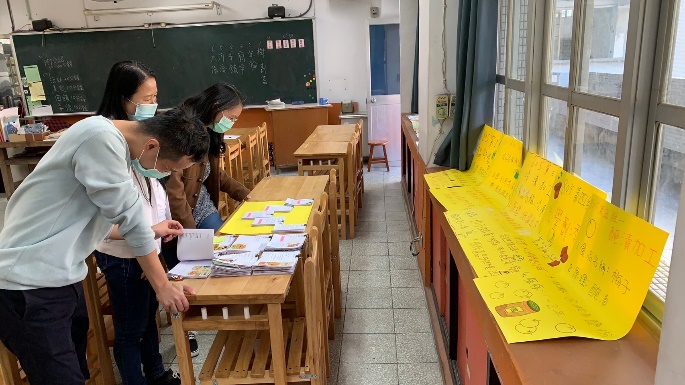 展場布置課程共備討論課程共備討論